Rotary Club of Samford Valley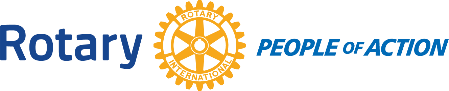 NOMINATION FORMElection of Office Bearers for the Rotary Club of Samford Valley (RCSV)Proposers and the nominee must be current financial membersProposer 1_____________________________________________ (Print Name) andProposer 2 _____________________________________________ (Print Name)wish to nominate (name of candidate), ________________________________________________________ (Print Name)for the position of (please check/tick nominated position):   President Nominee (President Elect)   Treasurer    Secretary    Director Membership    Director Youth    Director Club Administration    Director Service Projects    Director International and FoundationSignature of Proposer 1: ________Date _____(If using email - I acknowledge by typing my name above, it represents my signing as proposer) Signature of Proposer 2: _________Date_____(If using email - I acknowledge by typing my name above it represents my signing as proposer.) Signature of Nominee:  _________ Date _____(If using email - I acknowledge by typing my name above it represents my signing as accepting nomination.) NB: If using email - All signatories must email the next person (forward the email) and keep the headers in the email as proof of email acceptance by all signers. Emails should preferably be sent from your email account registered with Rotary.Please return the form before 20th November 2023. Could nominees please forward completed form by email to:  secretary.samfordvalley@rotary9620.org  and  CC to robrobinson@directionsqld.com.au. Information regarding Nominations - What our Regulations (Bylaws) say about the AGM election of office bearers:The REGULATIONS (BYLAWS) are made in accordance with Article 19 of the Constitution of the Rotary Club of Samford Valley Inc and the requirements of the Associations Incorporation Act 1981 (Qld)Article 12   Election, Resignation and Removal of Officers and Other DirectorsSection 1 – Nominations.  One (1) month prior to the Annual General Meeting, the Secretary shall invite nominations from qualified members of this club for the positions of President-nominee, Secretary, Treasurer, and six (6) other Directors.  Nominations must be signed by the candidate and two other voting members of this club.Section 2 – Balloting. The names of the candidates for President-nominee, Secretary, Treasurer, and the ten (10) other Directors shall be placed on a ballot, in alphabetical order for each position, and shall be voted on by the voting members of this club at the Annual General Meeting. Where a ballot is required, the voting members of this club present at the Annual General Meeting shall appoint two of their number to count the ballots for positions.The candidate for President-nominee, Secretary, and Treasurer receiving the highest number of votes shall be declared elected.  The candidates for the ten (10) six (6) other Directors receiving the highest number of votes shall be declared elected. Where there is an equal number of votes for a position, the President shall have both a deliberative and a casting vote. Where there is only one candidate for a position, that candidate shall be declared duly elected.Section 3 – Terms of Office. Except for the President, members of the Board of this club shall serve a term of office of one (1) year, or until a successor has been duly elected and qualified. Members of the Board are eligible to stand for election for further terms of office.Constitution of RCSVSection 2 — Annual Meeting. An annual meeting to elect officers and present a mid-year report, including current year income and expenses, together with a financial report on the previous year, shall be held before 31 December, as provided in the Regulations.Section 4 — Officers. The club officers shall be a president, the immediate past president, a president-elect, a secretary, and a treasurer and may also include one or more vice-presidents, all of whom shall be members of the board.  The club officers may also include a sergeant-at-arms, who may be a member of the board, if the bylaws provide.  Each officer and director shall be a member in good standing of this club.  Club officers shall regularly attend satellite club meetings.Please return the form before 20th November 2023. Probably best by email. Please Phone secretary if there are issues on 0418 88 3934Please email to:  secretary.samfordvalley@rotary9620.org  and   CC to robrobinson@directionsqld.com.au